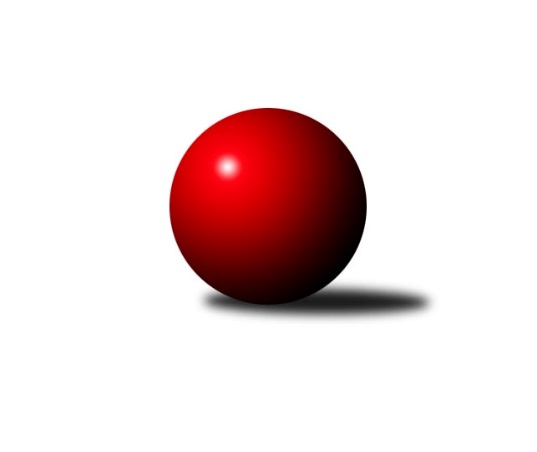 Č.2Ročník 2019/2020	29.4.2024 Krajský přebor KV 2019/2020Statistika 2. kolaTabulka družstev:		družstvo	záp	výh	rem	proh	skore	sety	průměr	body	plné	dorážka	chyby	1.	Kuželky Aš B	2	2	0	0	31 : 1 	(21.5 : 2.5)	2625	4	1807	818	40.5	2.	TJ Jáchymov B	2	2	0	0	22 : 10 	(16.0 : 8.0)	2397	4	1674	724	51.5	3.	Sokol Teplá	2	1	0	1	20 : 12 	(8.5 : 5.5)	2520	2	1741	779	43	4.	Slavia K.Vary	2	1	0	1	18 : 14 	(9.0 : 5.0)	2529	2	1757	772	43	5.	TJ Lomnice B	2	1	0	1	18 : 14 	(14.0 : 10.0)	2448	2	1726	722	49	6.	TJ Lomnice C	2	1	0	1	18 : 14 	(11.5 : 12.5)	2383	2	1686	697	65	7.	Slovan KV C	2	1	0	1	16 : 16 	(9.0 : 15.0)	2399	2	1691	709	56	8.	SKK K.Vary B	2	1	0	1	14 : 18 	(7.0 : 7.0)	2532	2	1747	785	33	9.	Loko Cheb C	2	1	0	1	13 : 19 	(9.0 : 15.0)	2406	2	1687	719	45.5	10.	TJ Šabina	2	1	0	1	12 : 20 	(6.0 : 8.0)	2387	2	1677	710	50	11.	TJ Lomnice D	2	0	0	2	8 : 24 	(8.0 : 16.0)	2381	0	1720	661	71.5	12.	Kuželky Aš C	2	0	0	2	2 : 30 	(4.5 : 19.5)	2321	0	1673	648	67Tabulka doma:		družstvo	záp	výh	rem	proh	skore	sety	průměr	body	maximum	minimum	1.	Kuželky Aš B	1	1	0	0	15 : 1 	(10.0 : 2.0)	2578	2	2578	2578	2.	Slavia K.Vary	1	1	0	0	14 : 2 	(9.0 : 3.0)	2655	2	2655	2655	3.	TJ Lomnice B	1	1	0	0	14 : 2 	(8.0 : 4.0)	2341	2	2341	2341	4.	Slovan KV C	1	1	0	0	12 : 4 	(6.0 : 6.0)	2610	2	2610	2610	5.	Loko Cheb C	1	1	0	0	12 : 4 	(7.0 : 5.0)	2456	2	2456	2456	6.	TJ Jáchymov B	1	1	0	0	12 : 4 	(9.0 : 3.0)	2444	2	2444	2444	7.	TJ Šabina	1	1	0	0	12 : 4 	(2.0 : 0.0)	2423	2	2423	2423	8.	SKK K.Vary B	1	1	0	0	10 : 6 	(2.0 : 0.0)	2620	2	2620	2620	9.	TJ Lomnice C	2	1	0	1	18 : 14 	(11.5 : 12.5)	2383	2	2476	2290	10.	Sokol Teplá	0	0	0	0	0 : 0 	(0.0 : 0.0)	0	0	0	0	11.	TJ Lomnice D	1	0	0	1	6 : 10 	(5.0 : 7.0)	2296	0	2296	2296	12.	Kuželky Aš C	1	0	0	1	0 : 16 	(0.5 : 11.5)	2408	0	2408	2408Tabulka venku:		družstvo	záp	výh	rem	proh	skore	sety	průměr	body	maximum	minimum	1.	Kuželky Aš B	1	1	0	0	16 : 0 	(11.5 : 0.5)	2672	2	2672	2672	2.	Sokol Teplá	2	1	0	1	20 : 12 	(8.5 : 5.5)	2520	2	2610	2429	3.	TJ Jáchymov B	1	1	0	0	10 : 6 	(7.0 : 5.0)	2350	2	2350	2350	4.	TJ Lomnice C	0	0	0	0	0 : 0 	(0.0 : 0.0)	0	0	0	0	5.	TJ Lomnice B	1	0	0	1	4 : 12 	(6.0 : 6.0)	2554	0	2554	2554	6.	SKK K.Vary B	1	0	0	1	4 : 12 	(5.0 : 7.0)	2443	0	2443	2443	7.	Slavia K.Vary	1	0	0	1	4 : 12 	(0.0 : 2.0)	2402	0	2402	2402	8.	Slovan KV C	1	0	0	1	4 : 12 	(3.0 : 9.0)	2188	0	2188	2188	9.	TJ Lomnice D	1	0	0	1	2 : 14 	(3.0 : 9.0)	2465	0	2465	2465	10.	Kuželky Aš C	1	0	0	1	2 : 14 	(4.0 : 8.0)	2233	0	2233	2233	11.	Loko Cheb C	1	0	0	1	1 : 15 	(2.0 : 10.0)	2355	0	2355	2355	12.	TJ Šabina	1	0	0	1	0 : 16 	(4.0 : 8.0)	2351	0	2351	2351Tabulka podzimní části:		družstvo	záp	výh	rem	proh	skore	sety	průměr	body	doma	venku	1.	Kuželky Aš B	2	2	0	0	31 : 1 	(21.5 : 2.5)	2625	4 	1 	0 	0 	1 	0 	0	2.	TJ Jáchymov B	2	2	0	0	22 : 10 	(16.0 : 8.0)	2397	4 	1 	0 	0 	1 	0 	0	3.	Sokol Teplá	2	1	0	1	20 : 12 	(8.5 : 5.5)	2520	2 	0 	0 	0 	1 	0 	1	4.	Slavia K.Vary	2	1	0	1	18 : 14 	(9.0 : 5.0)	2529	2 	1 	0 	0 	0 	0 	1	5.	TJ Lomnice B	2	1	0	1	18 : 14 	(14.0 : 10.0)	2448	2 	1 	0 	0 	0 	0 	1	6.	TJ Lomnice C	2	1	0	1	18 : 14 	(11.5 : 12.5)	2383	2 	1 	0 	1 	0 	0 	0	7.	Slovan KV C	2	1	0	1	16 : 16 	(9.0 : 15.0)	2399	2 	1 	0 	0 	0 	0 	1	8.	SKK K.Vary B	2	1	0	1	14 : 18 	(7.0 : 7.0)	2532	2 	1 	0 	0 	0 	0 	1	9.	Loko Cheb C	2	1	0	1	13 : 19 	(9.0 : 15.0)	2406	2 	1 	0 	0 	0 	0 	1	10.	TJ Šabina	2	1	0	1	12 : 20 	(6.0 : 8.0)	2387	2 	1 	0 	0 	0 	0 	1	11.	TJ Lomnice D	2	0	0	2	8 : 24 	(8.0 : 16.0)	2381	0 	0 	0 	1 	0 	0 	1	12.	Kuželky Aš C	2	0	0	2	2 : 30 	(4.5 : 19.5)	2321	0 	0 	0 	1 	0 	0 	1Tabulka jarní části:		družstvo	záp	výh	rem	proh	skore	sety	průměr	body	doma	venku	1.	Loko Cheb C	0	0	0	0	0 : 0 	(0.0 : 0.0)	0	0 	0 	0 	0 	0 	0 	0 	2.	TJ Jáchymov B	0	0	0	0	0 : 0 	(0.0 : 0.0)	0	0 	0 	0 	0 	0 	0 	0 	3.	Kuželky Aš C	0	0	0	0	0 : 0 	(0.0 : 0.0)	0	0 	0 	0 	0 	0 	0 	0 	4.	Slovan KV C	0	0	0	0	0 : 0 	(0.0 : 0.0)	0	0 	0 	0 	0 	0 	0 	0 	5.	Slavia K.Vary	0	0	0	0	0 : 0 	(0.0 : 0.0)	0	0 	0 	0 	0 	0 	0 	0 	6.	TJ Šabina	0	0	0	0	0 : 0 	(0.0 : 0.0)	0	0 	0 	0 	0 	0 	0 	0 	7.	TJ Lomnice D	0	0	0	0	0 : 0 	(0.0 : 0.0)	0	0 	0 	0 	0 	0 	0 	0 	8.	TJ Lomnice B	0	0	0	0	0 : 0 	(0.0 : 0.0)	0	0 	0 	0 	0 	0 	0 	0 	9.	SKK K.Vary B	0	0	0	0	0 : 0 	(0.0 : 0.0)	0	0 	0 	0 	0 	0 	0 	0 	10.	TJ Lomnice C	0	0	0	0	0 : 0 	(0.0 : 0.0)	0	0 	0 	0 	0 	0 	0 	0 	11.	Kuželky Aš B	0	0	0	0	0 : 0 	(0.0 : 0.0)	0	0 	0 	0 	0 	0 	0 	0 	12.	Sokol Teplá	0	0	0	0	0 : 0 	(0.0 : 0.0)	0	0 	0 	0 	0 	0 	0 	0 Zisk bodů pro družstvo:		jméno hráče	družstvo	body	zápasy	v %	dílčí body	sety	v %	1.	Růžena Kovačíková 	TJ Lomnice C 	4	/	2	(100%)		/		(%)	2.	Václav Veselý 	Kuželky Aš B 	4	/	2	(100%)		/		(%)	3.	Martina Pospíšilová 	Kuželky Aš B 	4	/	2	(100%)		/		(%)	4.	Stanislav Pelc 	TJ Jáchymov B 	4	/	2	(100%)		/		(%)	5.	Václav Mašek 	Kuželky Aš B 	4	/	2	(100%)		/		(%)	6.	Zdeněk Chvátal 	TJ Lomnice B 	4	/	2	(100%)		/		(%)	7.	Pavlína Stašová 	Slovan KV C 	4	/	2	(100%)		/		(%)	8.	Dagmar Jedličková 	Kuželky Aš B 	4	/	2	(100%)		/		(%)	9.	Michaela Heidlerová 	TJ Lomnice D 	4	/	2	(100%)		/		(%)	10.	Štefan Cimbala 	Slavia K.Vary 	4	/	2	(100%)		/		(%)	11.	Vítězslav Vodehnal 	SKK K.Vary B  	4	/	2	(100%)		/		(%)	12.	Radek Cimbala 	Slavia K.Vary 	4	/	2	(100%)		/		(%)	13.	Jiří Šafr 	Slovan KV C 	4	/	2	(100%)		/		(%)	14.	Miroslav Pešťák 	Sokol Teplá 	4	/	2	(100%)		/		(%)	15.	Miroslava Boková 	Sokol Teplá 	4	/	2	(100%)		/		(%)	16.	Luděk Kratochvíl 	Kuželky Aš B 	3	/	2	(75%)		/		(%)	17.	Marcel Toužimský 	Slovan KV C 	2	/	1	(100%)		/		(%)	18.	Petr Janda 	TJ Lomnice C 	2	/	1	(100%)		/		(%)	19.	Ladislav Martínek 	TJ Jáchymov B 	2	/	1	(100%)		/		(%)	20.	Jiří Nováček 	Loko Cheb C 	2	/	1	(100%)		/		(%)	21.	Jozef Vaško 	Slavia K.Vary 	2	/	1	(100%)		/		(%)	22.	Vladislav Urban 	Kuželky Aš B 	2	/	1	(100%)		/		(%)	23.	Václav Vieweg 	Kuželky Aš B 	2	/	1	(100%)		/		(%)	24.	Jaromír Valenta 	Sokol Teplá 	2	/	1	(100%)		/		(%)	25.	Ivan Žaloudík 	SKK K.Vary B  	2	/	1	(100%)		/		(%)	26.	Štefan Mrenica 	TJ Jáchymov B 	2	/	1	(100%)		/		(%)	27.	Petr Lidmila 	TJ Lomnice C 	2	/	1	(100%)		/		(%)	28.	Václav Zeman 	SKK K.Vary B  	2	/	1	(100%)		/		(%)	29.	Tereza Štursová 	TJ Lomnice B 	2	/	1	(100%)		/		(%)	30.	Tomáš Seidl 	TJ Šabina  	2	/	1	(100%)		/		(%)	31.	Miroslava Poláčková 	Sokol Teplá 	2	/	1	(100%)		/		(%)	32.	Miroslav Budil 	Loko Cheb C 	2	/	2	(50%)		/		(%)	33.	Radek Plechatý 	TJ Lomnice D 	2	/	2	(50%)		/		(%)	34.	Vladimír Lukeš 	TJ Jáchymov B 	2	/	2	(50%)		/		(%)	35.	Lucie Vajdíková 	TJ Lomnice B 	2	/	2	(50%)		/		(%)	36.	Věra Martincová 	TJ Lomnice B 	2	/	2	(50%)		/		(%)	37.	Vladimír Maxa 	TJ Jáchymov B 	2	/	2	(50%)		/		(%)	38.	Pavel Kučera 	TJ Šabina  	2	/	2	(50%)		/		(%)	39.	Martin Mojžíš 	Slavia K.Vary 	2	/	2	(50%)		/		(%)	40.	Luboš Axamský 	Sokol Teplá 	2	/	2	(50%)		/		(%)	41.	Jiří Velek 	Sokol Teplá 	2	/	2	(50%)		/		(%)	42.	Vlastimil Čegan 	TJ Jáchymov B 	2	/	2	(50%)		/		(%)	43.	Monika Maněnová 	TJ Lomnice C 	2	/	2	(50%)		/		(%)	44.	Radek Cholopov 	TJ Lomnice B 	2	/	2	(50%)		/		(%)	45.	Ota Maršát ml.	Kuželky Aš C 	2	/	2	(50%)		/		(%)	46.	Hanuš Slavík 	TJ Lomnice D 	2	/	2	(50%)		/		(%)	47.	Jiří Flejšar 	TJ Lomnice C 	2	/	2	(50%)		/		(%)	48.	Jaromír Černý 	TJ Šabina  	2	/	2	(50%)		/		(%)	49.	Ondřej Černohous 	Slavia K.Vary 	2	/	2	(50%)		/		(%)	50.	Miroslav Handšuh 	Slovan KV C 	2	/	2	(50%)		/		(%)	51.	Pavel Pokorný 	Loko Cheb C 	2	/	2	(50%)		/		(%)	52.	Jaroslav Bendák 	TJ Lomnice C 	2	/	2	(50%)		/		(%)	53.	Eva Nováčková 	Loko Cheb C 	2	/	2	(50%)		/		(%)	54.	Pavel Přerost 	TJ Lomnice B 	2	/	2	(50%)		/		(%)	55.	Václav Čechura 	SKK K.Vary B  	2	/	2	(50%)		/		(%)	56.	František Seidl 	TJ Šabina  	2	/	2	(50%)		/		(%)	57.	Jana Hamrová 	Loko Cheb C 	1	/	2	(25%)		/		(%)	58.	Eduard Seidl 	TJ Šabina  	0	/	1	(0%)		/		(%)	59.	Zuzana Kožíšková 	TJ Lomnice B 	0	/	1	(0%)		/		(%)	60.	Jiří Beneš ml.	TJ Šabina  	0	/	1	(0%)		/		(%)	61.	Luděk Stříž 	Slovan KV C 	0	/	1	(0%)		/		(%)	62.	Gerhard Brandl 	TJ Šabina  	0	/	1	(0%)		/		(%)	63.	Jiří Beneš 	TJ Šabina  	0	/	1	(0%)		/		(%)	64.	Bohumil Vyleťal 	Loko Cheb C 	0	/	1	(0%)		/		(%)	65.	Michaela Čejková 	Slovan KV C 	0	/	1	(0%)		/		(%)	66.	Marek Zvěřina 	TJ Šabina  	0	/	1	(0%)		/		(%)	67.	Silva Čedíková 	TJ Lomnice D 	0	/	1	(0%)		/		(%)	68.	Jaroslava Chlupová 	Slovan KV C 	0	/	1	(0%)		/		(%)	69.	Vladimír Štýber 	Slovan KV C 	0	/	1	(0%)		/		(%)	70.	Libuše Korbelová 	TJ Lomnice D 	0	/	1	(0%)		/		(%)	71.	Zdeňka Zmeškalová 	Slovan KV C 	0	/	1	(0%)		/		(%)	72.	Zdeněk Chmel 	Slavia K.Vary 	0	/	1	(0%)		/		(%)	73.	Luboš Kožíšek 	TJ Lomnice C 	0	/	1	(0%)		/		(%)	74.	Pavel Boháč 	SKK K.Vary B  	0	/	1	(0%)		/		(%)	75.	Bronislava Hánělová 	SKK K.Vary B  	0	/	2	(0%)		/		(%)	76.	Martina Sobotková 	SKK K.Vary B  	0	/	2	(0%)		/		(%)	77.	Jitka Laudátová 	Kuželky Aš C 	0	/	2	(0%)		/		(%)	78.	Petr Málek 	Loko Cheb C 	0	/	2	(0%)		/		(%)	79.	Vladimír Veselý ml.	Kuželky Aš C 	0	/	2	(0%)		/		(%)	80.	Vladimír Míšanek 	Kuželky Aš C 	0	/	2	(0%)		/		(%)	81.	Vladimír Černohous 	Slavia K.Vary 	0	/	2	(0%)		/		(%)	82.	Lucie Maněnová 	TJ Lomnice D 	0	/	2	(0%)		/		(%)	83.	Jiří Šeda 	TJ Jáchymov B 	0	/	2	(0%)		/		(%)	84.	Rostislav Milota 	Sokol Teplá 	0	/	2	(0%)		/		(%)	85.	Jiří Plavec 	Kuželky Aš C 	0	/	2	(0%)		/		(%)	86.	Ota Laudát 	Kuželky Aš C 	0	/	2	(0%)		/		(%)	87.	Josef Zvěřina 	TJ Lomnice D 	0	/	2	(0%)		/		(%)Průměry na kuželnách:		kuželna	průměr	plné	dorážka	chyby	výkon na hráče	1.	Karlovy Vary, 1-4	2585	1790	794	43.7	(430.9)	2.	Kuželky Aš, 1-4	2503	1752	751	50.0	(417.2)	3.	Lokomotiva Cheb, 1-2	2449	1698	751	37.0	(408.3)	4.	TJ Šabina, 1-2	2412	1708	704	51.0	(402.1)	5.	Lomnice, 1-4	2345	1665	680	59.5	(391.0)	6.	Jáchymov, 1-2	2316	1638	678	58.0	(386.0)Nejlepší výkony na kuželnách:Karlovy Vary, 1-4Slavia K.Vary	2655	2. kolo	Martin Mojžíš 	Slavia K.Vary	510	2. koloSKK K.Vary B 	2620	2. kolo	Ivan Žaloudík 	SKK K.Vary B 	480	2. koloSokol Teplá	2610	2. kolo	Marcel Toužimský 	Slovan KV C	477	1. koloSlovan KV C	2610	1. kolo	Miroslav Handšuh 	Slovan KV C	474	1. koloTJ Lomnice B	2554	1. kolo	Michaela Heidlerová 	TJ Lomnice D	467	2. koloTJ Lomnice D	2465	2. kolo	Miroslava Boková 	Sokol Teplá	460	2. kolo		. kolo	Václav Čechura 	SKK K.Vary B 	456	2. kolo		. kolo	Miroslava Poláčková 	Sokol Teplá	453	2. kolo		. kolo	Ondřej Černohous 	Slavia K.Vary	447	2. kolo		. kolo	Jozef Vaško 	Slavia K.Vary	444	2. koloKuželky Aš, 1-4Kuželky Aš B	2672	1. kolo	Luděk Kratochvíl 	Kuželky Aš B	462	1. koloKuželky Aš B	2578	2. kolo	Václav Mašek 	Kuželky Aš B	457	1. koloKuželky Aš C	2408	1. kolo	Martina Pospíšilová 	Kuželky Aš B	454	1. koloLoko Cheb C	2355	2. kolo	Václav Mašek 	Kuželky Aš B	454	2. kolo		. kolo	Dagmar Jedličková 	Kuželky Aš B	453	1. kolo		. kolo	Martina Pospíšilová 	Kuželky Aš B	441	2. kolo		. kolo	Václav Veselý 	Kuželky Aš B	439	2. kolo		. kolo	Ota Laudát 	Kuželky Aš C	425	1. kolo		. kolo	Václav Vieweg 	Kuželky Aš B	425	1. kolo		. kolo	Vladislav Urban 	Kuželky Aš B	424	2. koloLokomotiva Cheb, 1-2Loko Cheb C	2456	1. kolo	Miroslav Budil 	Loko Cheb C	446	1. koloSKK K.Vary B 	2443	1. kolo	Vítězslav Vodehnal 	SKK K.Vary B 	430	1. kolo		. kolo	Jiří Nováček 	Loko Cheb C	428	1. kolo		. kolo	Václav Zeman 	SKK K.Vary B 	418	1. kolo		. kolo	Pavel Boháč 	SKK K.Vary B 	417	1. kolo		. kolo	Eva Nováčková 	Loko Cheb C	415	1. kolo		. kolo	Pavel Pokorný 	Loko Cheb C	407	1. kolo		. kolo	Martina Sobotková 	SKK K.Vary B 	404	1. kolo		. kolo	Bronislava Hánělová 	SKK K.Vary B 	403	1. kolo		. kolo	Petr Málek 	Loko Cheb C	386	1. koloTJ Šabina, 1-2TJ Šabina 	2423	1. kolo	Radek Cimbala 	Slavia K.Vary	448	1. koloSlavia K.Vary	2402	1. kolo	Jaromír Černý 	TJ Šabina 	429	1. kolo		. kolo	František Seidl 	TJ Šabina 	418	1. kolo		. kolo	Tomáš Seidl 	TJ Šabina 	415	1. kolo		. kolo	Ondřej Černohous 	Slavia K.Vary	409	1. kolo		. kolo	Pavel Kučera 	TJ Šabina 	406	1. kolo		. kolo	Štefan Cimbala 	Slavia K.Vary	405	1. kolo		. kolo	Martin Mojžíš 	Slavia K.Vary	399	1. kolo		. kolo	Jiří Beneš 	TJ Šabina 	386	1. kolo		. kolo	Vladimír Černohous 	Slavia K.Vary	380	1. koloLomnice, 1-4TJ Lomnice C	2476	2. kolo	Luboš Axamský 	Sokol Teplá	451	1. koloSokol Teplá	2429	1. kolo	Petr Janda 	TJ Lomnice C	441	2. koloTJ Šabina 	2351	2. kolo	Jiří Flejšar 	TJ Lomnice C	426	2. koloTJ Jáchymov B	2350	1. kolo	Miroslav Pešťák 	Sokol Teplá	421	1. koloTJ Lomnice B	2341	2. kolo	Růžena Kovačíková 	TJ Lomnice C	419	2. koloTJ Lomnice D	2296	1. kolo	Věra Martincová 	TJ Lomnice B	415	2. koloTJ Lomnice C	2290	1. kolo	Monika Maněnová 	TJ Lomnice C	414	2. koloKuželky Aš C	2233	2. kolo	Michaela Heidlerová 	TJ Lomnice D	412	1. kolo		. kolo	Marek Zvěřina 	TJ Šabina 	411	2. kolo		. kolo	Jiří Flejšar 	TJ Lomnice C	411	1. koloJáchymov, 1-2TJ Jáchymov B	2444	2. kolo	Pavlína Stašová 	Slovan KV C	437	2. koloSlovan KV C	2188	2. kolo	Stanislav Pelc 	TJ Jáchymov B	436	2. kolo		. kolo	Vladimír Maxa 	TJ Jáchymov B	428	2. kolo		. kolo	Jiří Šafr 	Slovan KV C	417	2. kolo		. kolo	Vlastimil Čegan 	TJ Jáchymov B	410	2. kolo		. kolo	Vladimír Lukeš 	TJ Jáchymov B	404	2. kolo		. kolo	Miroslav Handšuh 	Slovan KV C	392	2. kolo		. kolo	Ladislav Martínek 	TJ Jáchymov B	386	2. kolo		. kolo	Jiří Šeda 	TJ Jáchymov B	380	2. kolo		. kolo	Zdeňka Zmeškalová 	Slovan KV C	353	2. koloČetnost výsledků:	6.0 : 10.0	1x	2.0 : 14.0	1x	16.0 : 0.0	1x	15.0 : 1.0	1x	14.0 : 2.0	2x	12.0 : 4.0	4x	10.0 : 6.0	1x	0.0 : 16.0	1x